Васнецов Виктор МихайловичКрещение Руси (1890)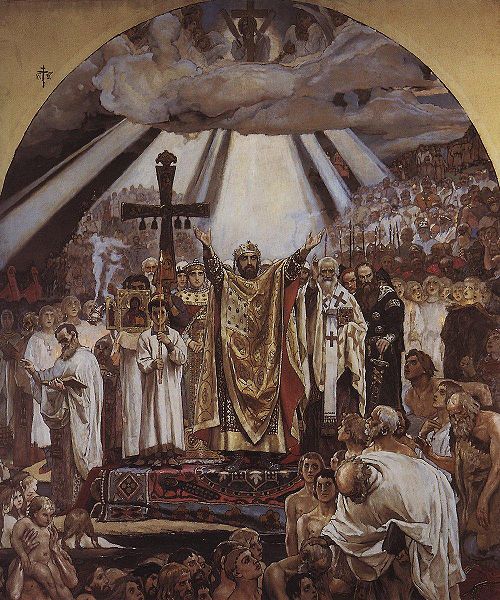  Васнецов Виктор МихайловичВстреча Олега с кудесником (1899)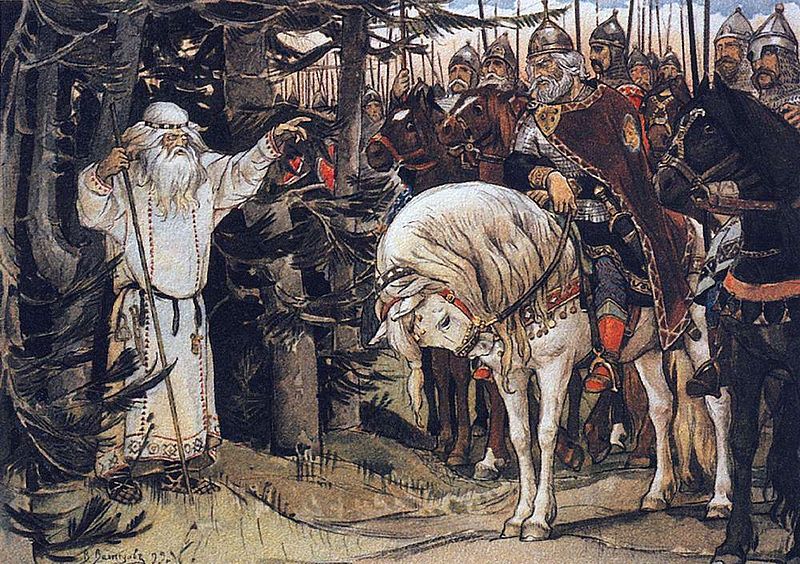 